ZAMİR (ADIL) TESTİZAMİR (ADIL) TESTİ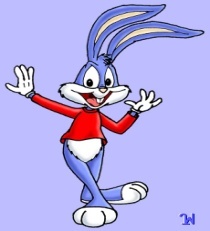 A)Bu havucu yedim.            B) Bu soru çok zor.C)Bu sınıfı çok sevdim.      D) Bu sana yakışmadı.2.Aşağıdaki cümlelerin hangisinde birden fazla sözcük halinde zamir kullanılmıştır?A) Ödevimi kendim yaptım.B) Bu kâğıtlara kimse dokunmasın.C) Birçoğu dersine çalışmış.D)Herkeste bundan almış.3."Bütün bu olaylardan kendisi sorumlu." cümlesindeki altı çizili sözcüğün türünü hangi öğrenci doğru göstermiştir?A)      B)        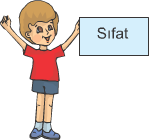 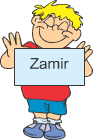       C)                   D)   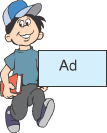 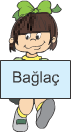 4.Aşağıdaki cümlelerde altı çizili sözcüklerden hangisi zamirdir (adıldır) ?A) Kahvaltıdan önce onu mutlaka içmelisin.B) Bal, oldukça kuvvetli bir gıdadır.C) Bebekler, yetişkinlerin anlama yetisine sahip değildirler.D) Bu yemekler tamamen benim eserim.5. Aşağıdakilerin hangisinde soru anlamı zamirle sağlanmıştır?A) Buraya hangi yoldan geldiniz?B) Bu kitabın yazarı kimmiş?C) Onu okulda sen de gördün mü?D) Kendini neden böyle üzüyorsun?6.Aşağıdaki cümlelerin hangisinde bir ismin yerini tutan sözcük yoktur? A) Çiçekleri sana vermek istiyorum.  B) Onun tatlı sözleri, ortalığı yumuşattı. C) Ahmet, ağaca tırmanırken düştü. D) Çantaları taşımana ben yardım ederim.14.Aşağıdaki cümlelerin hangisinde kelime hâlinde birden fazla zamir kullanılmıştır? A) Her problemin mutlaka bir çözüm yolu vardır. B) İşimi iyi yaptığım için iyi sonuçlar alırım. C) Başkalarının geçmişteki hatalarını bağışlarım.  D) Kendimi burada çok huzurlu hissediyorum.15. Aşağıdaki cümlelerin hangisinde zamir yoktur?A)Bu kitabı ve kalemi de kardeşi için almış.B)Kardeşini okula sen mi getirdin?C)Çiçekleri buraya kim koymuş olabilir?D)Bazıları okul gezisine katılmak istemiyor.16.“O” sözcüğü, aşağıdaki cümlelerin hangisinde insan dışındaki bir varlık isminin yerini tutmuştur?A) O, büyükannemden kalan bir eşyadır.B) O şarkı söyler.C) O saatlerde sokaklarda kimse kalmaz.D) O bana her zaman destek olur.17.Aşağıdaki cümlelerin hangisinde adın yerini tutan bir zamir yoktur?a) Bizi dün sinemaya götürdüler.b) Uzmanlar orada bir ceset olduğunu söylediler.c) Bazıları öğretmenleri çok utandırdı.d) Kocaman adam köşede sessizce ağlıyordu.“Bunu sana kim söyledi?”18.Yukarıdaki cümlede altı çizili zamirlerin çeşidi sırasıyla hangisinde doğru olarak verilmiştir?İşaret zamiri-belgisiz zamir-soru zamiriKişi zamiri-kişi zamiri-soru zamiriİşaret zamiri-kişi zamiri-belgisiz zamirİşaret zamiri-kişi zamiri-soru zamiri19. Aşağıdaki cümlelerin hangisinde bir zamir kullanılmıştır?A) Örtüyü masanın üzerinden kaldırmalıyız.B) Çocuk başını kaldırıp bana baktı.C) Dili uzun adamları hiç sevmem.D) Zamanı gelen her olay meydana gelir.20.Aşağıdaki cümlelerin hangisindeki zamirin çeşidi diğerlerinden farklıdır?A) O, bugün okulda değildi.B) Ali, ona da haber vermiş.C) Toplantıya sadece o katılmadı.D) Onu geçen yaz almıştım.21.Aşağıdaki altı çizili sözcüklerden hangisi farklı bir zamirdir?A)Bana anlattığı hikâyeyi daha önce hiç kimseden duymamıştım.B)Bizi beklemediği için ona darıldık doğrusu.C)O, arkadaşlarının sözünden çıkmaz, bizi dinlerdi.D)Herkes tatile çıkmanın heyecanıyla coşuyor, eğleniyordu.https://www.HangiSoru.com              Bir başkadır benim güzel bayrağım,	Onunla özgürdür, benim vatanım,	Sonsuzluğa doğru hep dalgalanır,	Bin kez kurban olsun, ona bu canım7.Bu dizelerde altı çizili sözcüklerden kaç tanesi ismin yerini tutmaktadır?A) 1		B) 2		C) 3		D) 48.“O” sözcüğü aşağıdaki cümlelerin hangisinde kişi zamiri olarak kullanılmıştır?A)O, sabah erkenden okula gitti.B)O, gömleğinin cebinden çıktı.C)O kitabı bir oturuşta bitirdim.D)Onu sobaya attı.(I) Çocukluğunuzda, yasaklanmış ya da asla bulunamayan çizgi romanlarla ilgili efsaneler mutlaka duymuşsunuzdur. (II) Belki bunlara inanmıyordunuz ama yine de bir kuşku hep vardı. (III) Neden olmasın! (IV) Belki de hayatın anlamı o çizgi romanın sayfalarındaydı.9.Numaralanmış cümlelerin hangisinde bir zamir(adıl) kullanılmıştır? A) I		B) II		C) III		D) IVEfe: “Hiç kimse hayattaki amacını unutmamalıdır.”10.Efe’nin cümlesindeki altı çizili zamirin benzeri aşağıdakilerin hangisinde vardır?A)Bazıları müzik dinlemekten hoşlanır.B)Yaptığı işlerle bizim güvenimizi kazandı.C)Yarın şunun etrafında toplanalım.D)Her birey sorumluluklarını bilmelidir.             İşim gücüm budur benim,	Gökyüzünü boyarım her sabah,	Hepiniz uykudayken.	Uyanır bakarsınız ki mavi.11.Bu dizelerde aşağıdakilerden hangisi yoktur?A) soru zamiri		B) işaret zamiriC) belgisiz zamir	D) kişi zamiri “Oğuz öyle çok seviyor ki arkadaşını, ondan ayrılmayı hiç istemiyor.”12.Verilen cümlede altı çizili sözcük için aşağıdakilerden hangisi söylenebilir?A)Adın yerini işaret yoluyla tutmuştur.B)Adın yerini soru yoluyla tutmuştur.C)Kişi adının yerini tutmuştur.D)Adın yerini kesinlik kazandırmadan tutmuştur.13.Hangi cümlede kişi zamiri yoktur?A) Bunu onlara soracaksın.B) Onunla oturmak istemiyorum.C) Bu, o tarafa gidecekmiş.D) Önce kendine güvenmelisinCümleler                                                    0        P        R          S22.Bu grafikte, cümlelerle içerdikleri zamir çeşidi eşleştirilmek istenmiştir.Bu eşleştirmelerden hangisi doğrudur?A) O		B) P		C) R		D) S23.Aşağıdaki cümlelerin hangisinde zamirkullanılmamıştır?A) Yaz yağmurları beni mutlu eder.B) Kendisine çok güvenen biri olduğunu biliyorum.C) Yaşlılıkta yalnız kalmak zor olsa gerek.D) Birisi telefonda seni soruyor.24. “Şu” sözcüğü aşağıdakilerin hangisinde ADIL(zamir) olarak kullanılmıştır?A)Şu olayı bir daha anlatsana.B)Şu neden burada duruyor?C)Şu insanları bir anlasam.D)Şu parkta otururduk hep.Bugün seninle çarşıya çıkalım. Herkes aldığının parasının                                                        1Kendisi versin. Benim kadar sen de bu düşünceyi                                                                                 2                                                     3            beğeneceksin. Oraya gittiğimizde bana hak vereceğini                           4biliyorum.25.Yukarıdaki parçada numaralandırılmış sözcüklerden hangisi adıl ( zamir) değildir?A) 1           B) 2                        C) 3                    D)426.Aşağıdaki cümlelerin hangisinde belgisiz zamir ve kişi zamiri birlikte kullanılmıştır? A)Bazıları burada oturmak istemiyor.B)Bizi bu saatte kim uyandırdı?C)Başkaları birini incitse bile sen incitme.D)Buraları kimin temizlediğini biliyoruz.